JÓTÉKONYSÁGI  AKCIÓ     HUMANITARNA  AKCIJA A nemesmiliticsi általános iskola tanulói és dolgozói humanitárius akciót szerveznek Purda Noelnek. Az iskolánk folyosóján lévő dobozba juttathatják el pénzadományaikat május 12-ig , péntekig.
Május 15-én ünnepi műsort szervezünk a kultúrotthonban, 10.30 órai kezdettel. A belépő önkéntes adomány.
Segitsünk Noelnek! 
Mindenkit szeretettel várunk!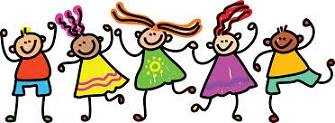 